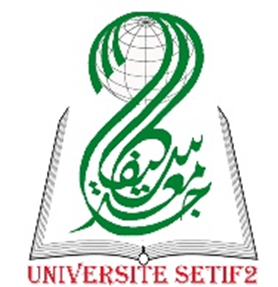 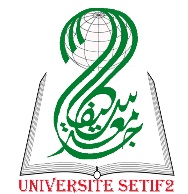                    بمشاركةخلية ضمان الجودة                                                    مجلة الآداب والعلوم الاجتماعية    تحت إشرافنيابة رئاسة الجامعة المكلفة بالبحث العلمي والتأهيل الجامعيورشة دكتورالية بعنوان:صياغة المقال العلمي في العلوم الإنسانية والاجتماعيةالبرنامج :          يوم الثلاثاء 10 مارس 2020  -   المدرج رقم : 07الكلمة الافتتاحية : السيد رئيس الجامعةأشغال الورشات يومي 10 و 11 مارس 2020الثلاثاء : 14:00 إلى 16:00                              الأربعاء : 9:00 إلى 14:00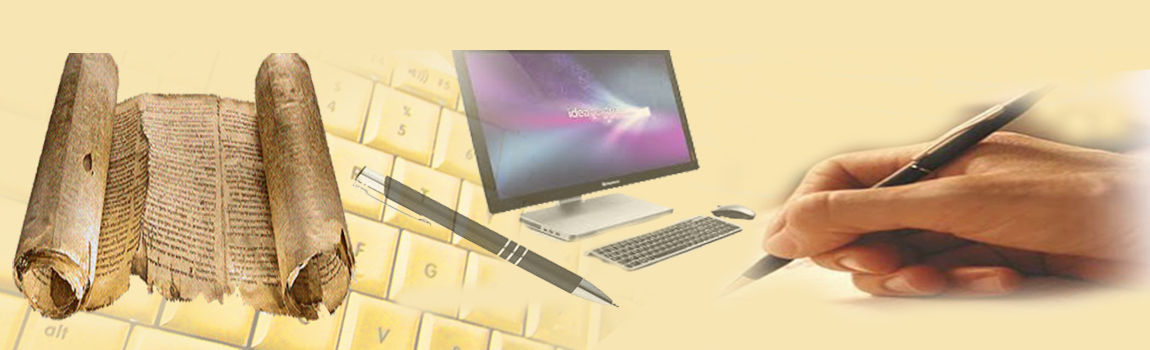 الجلسة الصباحية:الجلسة الصباحية:الجلسة الصباحية:الأستاذ المحاضرعنوان المداخلةالتوقيتأ.د حسان بلبشير   مدير المركز الوطني للبحث في الإعلام العلمي والتقني CERISTالإنتاج العلمي في الجزائر9.15 – 10.15أ.د يوسف عيبش جامعة محمد لمين دباغين سطيف2كتابة ونشر المقال العلمي في العلوم الإنسانية و الاجتماعية10.15 – 10.45أ.د محمود بوسنة جامعة الجزائر 2التحضير النفسي والذهني والمعرفي لكتابة مقال صالح للنشر في مجلة محكمة10.45 – 11.15د. آمنة طالبي  خلية ضمان الجودةممارسات مثلى في الكتابة العلمية11.15 – 11.30أ.د حسان راشدي مجلس آداب وأخلاقيات المهنة الجامعيةأخلاقيات البحث العلمي11.30 – 11.45مناقشة عامةمناقشة عامةمناقشة عامةالورشة الأولىالورشة الثانيةالورشة الثالثةالورشة الرابعةالورشة الخامسةالورشة السادسةالحقوق والعلوم السياسيةاللغة والأدب العربياللغة والآداب الأجنبيةعلم الاجتماععلم النفسالعلوم الانسانيةد. محمد بن عرابد. كسال عبد الوهابد شاكري سميةأ.د. عبد المالك بومنجلد. مسعود بودخةد. م. ع البشير مسالتيد. حصيد فيصلد. إخلاص غرزوليد. آمنة طالبيد. أشهب لبنىد. رمضاني سهيلةد. آيت عيسى مولودد. عبد الحليم مهور باشاد. هشام شرادد. عبد الرزاق أمقرانأ.د. قماز فريدةأ.د. تغليت صلاح الديند. بلقيدوم بلقاسمأ.د.  بن جدو بوطالبيأ.د يوسف عيبشأ. د. مبني نور الدينأ.د. هميسي نور الدين 